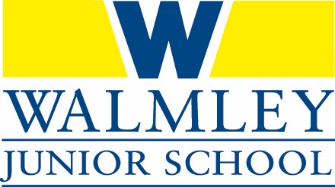 Sports Premium Statement 2021-2022Background
The funding is being jointly provided by the Departments for Education, Health and Culture, Media and Sport, and will see money going directly to primary schools to spend on improving the quality of sport and PE for all their children. The purpose of the funding is that schools will have to spend the sport funding in improving their provision of PE but they will have the freedom to choose how they do this. Allocation
Each school will receive £16,000 plus an extra £10 per pupil - here at Walmley Junior School that means around £19,600 a year. The money can only be spent on sport and P.E. provision in schools.Accountability
Schools will be held to account for how they spend the Sport Funding. Ofsted has strengthened its coverage of sport and PE within the Inspectors’ Handbook and supporting guidance, so that schools and inspectors know how sport and PE will be assessed in future as part of the schools’ overall provision offered. The Leadership Team and Physical Education Co-ordinator at Walmley will regularly monitor and assess the impact of this funding. Meeting National Curriculum requirements for swimming and water safety
73% of our Year 6 children can swim competently, confidently and proficiently over a distance of at least 25 metres.
63% of our Year 6 children can swim competently, confidently and proficiently over a distance of at least 50 metres.
54%  of our Year 6 children can use a range of strokes effectively (front crawl, backstroke and breaststroke). Key Focus: To engage all pupils in regular physical activity.Key Focus: To engage all pupils in regular physical activity.Key Focus: To engage all pupils in regular physical activity.Key Focus: To engage all pupils in regular physical activity.Key Focus: To engage all pupils in regular physical activity.School focusActions Funding allocated:Evidence and impact:Sustainability and next steps:To ensure all children are participating in at least 30 minutes of physical activity a day. To encourage all children to walk, cycle or scoot to school.To ensure a wide range of after school clubs are on offer for the children to attend. Children in Year 6 are trained up to become Play leaders to deliver games on the playground for children in Year 3 and 4. Provide children with equipment at lunch and break to ensure they are active as much as possible. Staff are encouraged to deliver active lessons where possible when teaching the National Curriculum.Ensure children are having movement breaks throughout the day. Maintain the extensive playground equipment to ensure children have an active break and lunch: table tennis tables, climbling wall, gym equipment and line markings. Sign up to the Living Streets Walk to school challenge. A range of sports after school clubs are set up each half term. £1600.00£1311.80Year 3 and 4 children are more active at lunchtimes. Children use the equipment provided on the playground to ensure an active lunch and break. Year 6 children develop their teamwork and leadership skills. Children are active in a range of lessons across the curriculum (e.g. Maths, History)A high percentage of our children have taken part in sports after school clubs. We will continue to ensure children are active as much as possible throughout the day.A new set of Play Leaders will be trained up each year.Year 6 children will be able to further develop their leadership skills at secondary school. Active lessons will continue to be delivered each year throughout the whole curriculum. The walk to school initiative will continue next year. We will continue to offer a range of sports clubs every year that cater for a range of abilities and interests. Key Focus: To raise the profile of PE across the school.Key Focus: To raise the profile of PE across the school.Key Focus: To raise the profile of PE across the school.Key Focus: To raise the profile of PE across the school.Key Focus: To raise the profile of PE across the school.School focusActions Funding allocated:Evidence and impact:Sustainability and next steps:Update all clothing for sports teams across KS2.Ensure staff are also wearing the correct uniform when delivering Physical Education and attending sporting eventsTo showcase children’s talents. Evaluate and order new kits for all of sports teams. Purchase t-shirts and hoodies for all members of staff who teach Physical Education. All kit to have embroidery with the school logo. P.E display to raise the profile of P.E in school. £400.00£998.92£175.00  £600Brand new t-shirts with the Walmley Logo have been purchased. Children feel a sense of pride wearing the new kits and representing our school in competitive events. Children are able to easily identify members of staff from Walmley at sporting events not on site. (Addresses a safeguarding issue) A P.E display in the corridor that showcases the children’s talents as well as how they keep active outside of school.  Children have the appropriate clothing to wear when competing in a range of different sporting events in the future.The long-term safeguarding of children at sporting events has been improved.Key Focus: To increase the confidence, knowledge and skills of all staff in teaching PE and sport.Key Focus: To increase the confidence, knowledge and skills of all staff in teaching PE and sport.Key Focus: To increase the confidence, knowledge and skills of all staff in teaching PE and sport.Key Focus: To increase the confidence, knowledge and skills of all staff in teaching PE and sport.Key Focus: To increase the confidence, knowledge and skills of all staff in teaching PE and sport.School focus  and ActionsActionsFunding allocated:Evidence and impact:Sustainability and next steps:To ensure all staff are confident and competent with teaching all areas of the Physical Education Curriculum through staff CPD. Time allocated to staff to complete Physical Education duties (18 full days)Gymnastics training for all staff in the Autumn Term completed by Accelerate Learning Training and Resource Services Ltd. Physical Education Lead to attend CPD sessions throughout the year and feedback to all staff via staff meetings and training sessions.Release time for PE lead. This time is to be used for organisation of sports teams, observing lessons and planning. £450.00Part of the Wilson Stuart Active Society membership. £5,520All staff are confident andcompetent to deliver high quality       PE.The quality of all PE lessons is good or outstanding.Good practice is shared and feedback is provided to improve further practice.High quality planning is put in place with the support of PE Lead. Develop links with other schools and outside sporting agencies.Continue to develop teacher’s confidence and knowledge in order to deliver quality PE.Continue to ensure that all children are receiving high quality PE lessons.More opportunities are provided for children, allowing more children to represent sports teams and participating in competitive events.Key Focus: To broaden the range of sports and activities offered to all pupilsKey Focus: To broaden the range of sports and activities offered to all pupilsKey Focus: To broaden the range of sports and activities offered to all pupilsKey Focus: To broaden the range of sports and activities offered to all pupilsKey Focus: To broaden the range of sports and activities offered to all pupilsSchool focusActions Funding allocated:Evidence and impact:Sustainability and next steps:Improve Physical Education equipment across KS2 with a focus on improving gymnastics equipment. Provide a wider range of after-school clubs.Provide new and exciting opportunities for children.  Equipment audit completed to identify areas that needed updating/replacing. Work closely with local sports companies to run activities where teachers do not have the expertise to deliver. Year 6 children to take part in Bikeability. Commonwealth Games Roadshow Whole school assembly – Visit from Perry the Commonwealth Games Mascot.£ 1709.78£1950.00Part of the Wilson Stuart Active Society membership. Brand new resources such as, netballs, footballs, basketballs, dodgeballs have been purchased.External audit of PE equipment is completed annually by external company. Children have more equipment to play with at break and lunch times.Children’s enjoyment in PE lessons has increased – shown pupil voice feedback. Quality of resources is now much better in school.Extra-curricular opportunities include those for our SEND pupils which respond to their wants and needs.A high percentage of children attended at least one extra-curricular activity.A high percentage of SEN children attended at least one extra-curricular activity.A high percentage Disadvantaged children attended at least one extra-curricular activity.Children have had the opportunity to try out exciting new activities. High quality lessons can continue to be taught with improved equipment.Children have the appropriate equipment in school to prepare for competitive events. Continue to offer a wide range of extra-curricular clubs which often sell out very quickly as the children are motived to attend.Ensure all children continue to have the opportunity to engage in different sporting events throughout the year.Continue to ensure that our playground is safe and stimulating for all childrenKey Focus: To promote a healthy lifestyle (mentally and physically).Key Focus: To promote a healthy lifestyle (mentally and physically).Key Focus: To promote a healthy lifestyle (mentally and physically).Key Focus: To promote a healthy lifestyle (mentally and physically).Key Focus: To promote a healthy lifestyle (mentally and physically).School focusActions Funding allocated:Evidence and impact:Sustainability and next steps:School Counsellor (Mental Health) Healthy Eating (Food Technology)To monitor the quality of PSHE lessons being taught in school.Our school counsellor will undertake 39 sessions, working closely with children to improve their mental health/well-being. 	All 12 classes are to use our state of the art technology room once a team to focus on healthy eating.PSHE lead to complete monitoring of PSHE lessons through planning looks, learning walks and pupil voice.  £2,700.00£800 (ingredients)£705.00Children have someone to talk to about their worries. Children enjoy these sessions and openly talk to our school counsellor about things happening outside of their school life.Children feel that they have a trusted adult to talk to and share their worries with. Consequently, improving their mental health. All children are provided with the opportunity to prepare, cook and evaluate meals using healthy recipes. All staff are confident andcompetent in the delivery of high quality PSHE lessons.The quality of all PSHE lessons is good or outstanding.Good practice is shared and feedback is provided to improve further practice.Children have strategies they can use when they are feeling anxious, worried, angry etc.This service will continue and we will monitor children in school that we believe would benefit from this.The mental well-being of our children is essential and provide children with the strategies they require in order to live a happy, stress-free life.Promote healthy eating in school and at homeChildren have taken recipes home to cook again with parents.Children are being educated about good food choices. Reducing the amount of unhealthy foods being eaten. The quality of PSHE will continue to be monitored. Key Focus: To increase the participation in competitive sport.Key Focus: To increase the participation in competitive sport.Key Focus: To increase the participation in competitive sport.Key Focus: To increase the participation in competitive sport.Key Focus: To increase the participation in competitive sport.School focusActions Funding allocated:Evidence and impact:Sustainability and next steps:To promote competitive opportunities for all children (Y3-6) through the Wilson Stuart Active Society and Inter-House Competitions.To create and maintain links with local clubs.Compete in a range of competitions across a wide range of sports.Three inter-house competitions are to be run throughout the year ensuring 100% of children participate in at least one competitive sport.Signpost all gifted and talented children to the appropriate sports clubs.All extra-curricular activities are of a high quality and are safely organised by school staff.All children to take part in a competitive Sports Day. Trophy engraving  £1,238.00 (WSAS)£41.50A percentage of our children represented at least 1 of our school teams. 100% of children at Walmley competed in an Inter-house competition. 100% of children at Walmley took part in our annual Sports Day.  Walmley competed in 10 different competitive events across a range of different sports.Close relationships have been developed with all local schools and organisations which will continue into future academic years.Continue to develop the high levels of participation, whilst working together with local school and organisations.Continue to provide opportunities for children to compete in a range of different sports.Continue to enter new competitions every year including competitions that are specifically designed for children with SEND. 